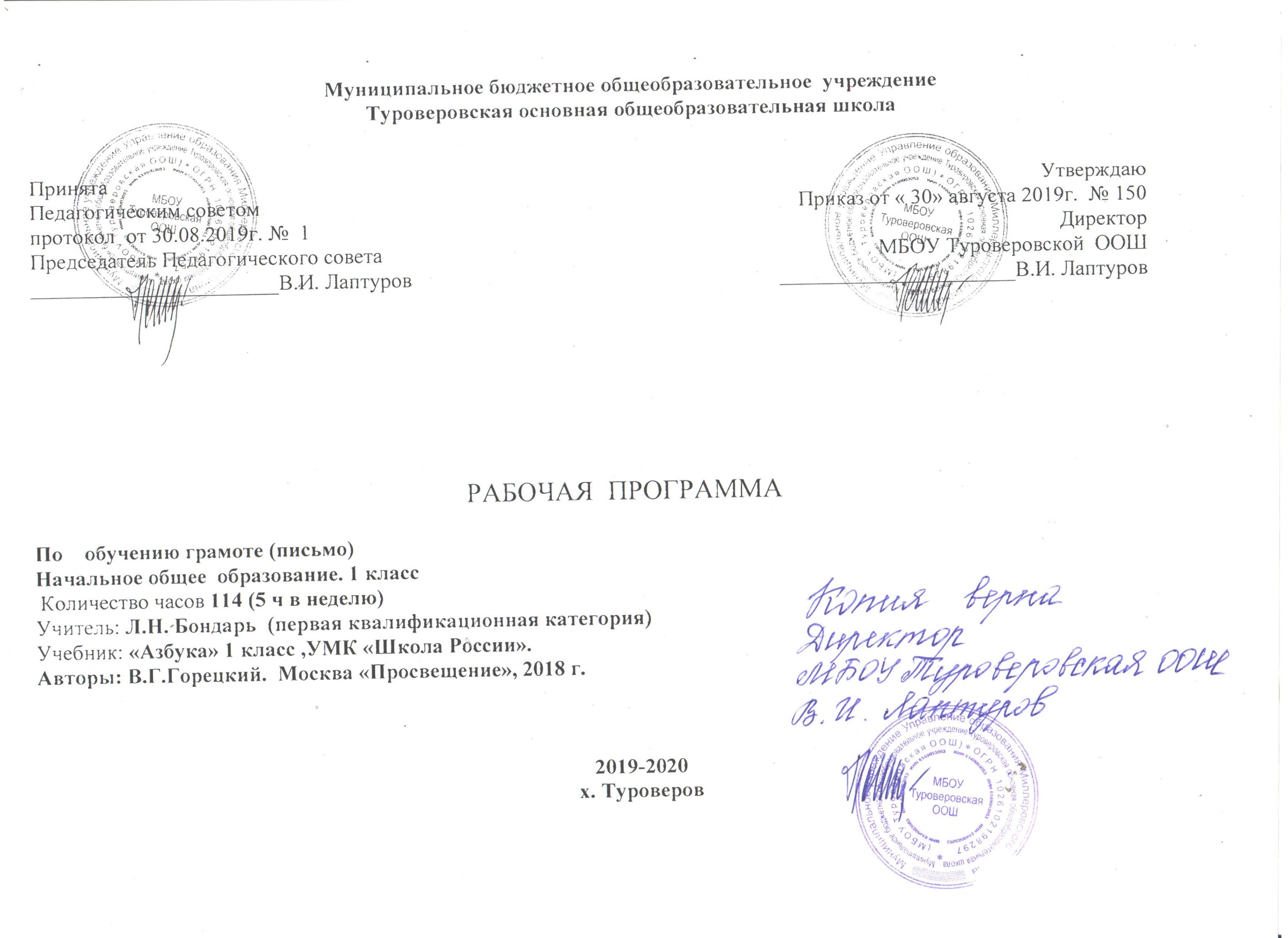 1.Пояснительная запискаРабочая программа по обучению грамоте для 1 класса разработана на основе Федерального государственного образовательного стандарта начального общего образования, в соответствии с требованиями федерального компонента государственного стандарта начального образования, на основании авторской программы В. Г. Горецкого и др.Рабочая программа разработана в целях конкретизации содержания образовательного стандарта по данной образовательной области с учётом межпредметных и внутрипредметных связей, логики учебного процесса по русскому языку, возрастных особенностей младших школьников. Логика изложения и содержание программы полностью соответствует требованиям Федерального государственного образовательного стандарта начального общего образования по русскому языку.Изучение русского языка 1 классе начинается вводным интегрированным курсом «Обучение грамоте»: его продолжительность (приблизительно) 23 учебные недели по 9 ч в неделю (4 часа обучение грамоте + 5 часов письмо), что определяется темпом обучаемости, индивидуальными особенностями учащихся и спецификой используемых учебных средств. В рабочей программе содержание обучения грамоте представлено соответственно в курсе как литературного чтения, так и русского языка.Интегрированный курс «Обучение грамоте и письму» рассчитан на 207 ч (из них: 92 ч. – обучение грамоте, 115 ч. – письмо). Обучение письму идёт параллельно с обучением чтению с учётом принципа  координации устной и письменной речи. Дети овладевают начертанием новой буквы, учатся соединять её с ранее изученными буквами, упражняются в письме буквосочетаний, в слогах, словах, предложениях.Наряду с формированием основ элементарного графического навыка и навыка чтения расширяется кругозор детей, развиваются речевые умения, обогащается и активизируется словарь, совершенствуется фонематический слух, осуществляется грамматико-орфографическая пропедевтика.После курса «Обучение грамоте и письму» начинается дифференцированное изучение русского языка и литературного чтения. На изучение предмета отводится— 165 ч (5 ч в неделю, 33 учебные недели): из них 115 ч (23 учебные недели) отводится урокам обучения письму в период обучения грамоте и 50 ч (10 учебных недель) — урокам русского языка. В связи с тем, что 1  урок  совпал с праздничным  выходным днём -24 февраля, поэтому программа изучения обучению грамоте (письмо) в 1 классе  за 114 часов, путем уплотнения темы «Письмо слов и предложений с изученными буквами» на 1 час.2. Планируемые результаты освоения программы:Личностными результатами изучения предмета являются следующие умения:– осознавать роль языка и речи в жизни людей;– эмоционально «проживать» текст, выражать свои эмоции;– понимать эмоции других людей, сочувствовать, сопереживать;– высказывать своё отношение к героям прочитанных произведений, к их поступкам.Средство достижения этих результатов – тексты литературных произведений из « Азбуки», «Русского языка»Метапредметными результатами изучения курса является формирование универсальных учебных действий (УУД).Регулятивные УУД:– определять и формулировать цель деятельности на уроке с помощью учителя;– проговаривать последовательность действий на уроке;– учиться высказывать своё предположение (версию) на основе работы с материалом учебника;– учиться работать по предложенному учителем плануСредством формирования регулятивных УУД служит проблемно-диалогическая технология.Познавательные УУД:– ориентироваться в учебнике (на развороте, в оглавлении, в условных обозначениях);– находить ответы на вопросы в тексте, иллюстрациях;– делать выводы в результате совместной работы класса и учителя;– преобразовывать информацию из одной формы в другуюСредством формирования познавательных УУД служат тексты учебников и их методический аппарат, обеспечивающие формирование функциональной грамотности (первичных навыков работы с информацией).Коммуникативные УУД:– оформлять свои мысли в устной и письменной форме (на уровне предложения или небольшого текста);– слушать и понимать речь других– умение выбирать адекватные языковые средства для успешного решения коммуникативных задач (диалог, устные монологические высказывания) с учетом особенностей разных видов речи и ситуаций общения; стремление к более точному выражению собственного мнения и позиции; умение задавать вопросы.- договариваться с одноклассниками совместно с учителем о правилах поведения и общения и следовать им;– учиться работать в паре, группе; выполнять различные роли (лидера, исполнителя).Средством формирования коммуникативных УУД служит организация работы в парах и малых группах.Предметными результатами изучения курса является сформированность следующих умений:           – отличать текст от набора предложений, записанных как текст;           – осмысленно, правильно читать целыми словами;           – отвечать на вопросы учителя по содержанию прочитанного;           – подробно пересказывать текст;           – составлять устный рассказ по картинке;           – называть звуки, из которых состоит слово (гласные – ударный, безударные; согласные – звонкие, глухие, парные и непарные, твёрдые, мягкие, парные и непарные); не смешивать понятия «звук» и «буква»; делить слово на слоги, ставить ударение;           – определять роль гласных букв, стоящих после букв, обозначающих согласные звуки, парные по мягкости (обозначение гласного звука и указание на твёрдость или мягкость согласного звука);          – обозначать мягкость согласных звуков на письме;          – определять количество букв и звуков в слове;          – писать большую букву в начале предложения, в именах и фамилиях;          – ставить пунктуационные знаки конца предложения;          – списывать с печатного образца и писать под диктовку слова и небольшие предложения, используя правильные начертания букв, соединения;          – находить корень в группе доступных однокоренных слов.Требования к уровню подготовки учащихся, оканчивающих I класс (обучение грамоте)Обучающиеся должны освоить:Все звуки и буквы русского языка, осознавать их основные различия (звуки слышим и произносим, буквы видим и пишем).Обучающиеся должны уметь:вычленять отдельные звуки в словах, определять их последовательность; различать гласные и согласные звуки и буквы, их обозначающие;правильно называть мягкие и твёрдые звуки в слове и вне слова;знать способы их буквенного обозначения;обозначать на письме мягкость согласных звуков гласными буквами (е, ё, ю, я, и) и мягким знаком;определять место ударения в слове;вычленять слова из предложений;чётко, без искажений писать строчные и заглавные буквы, их соединения в слогах и словах;правильно списывать слова и предложения, написанные печатным и рукописным шрифтом;грамотно (без пропусков, искажений букв) писать под диктовку слова, предложения из 3-5 слов, написание которых не расходится с произношением;употреблять большую букву в начале, точку в конце предложения;устно составлять 3-5 предложений на определённую тему;знать гигиенические правила письма;правильно писать формы букв и соединения между ними;уметь прочитать слово орфографически и орфоэпически и на этой основе установить, так ли данное слово пишется, как оно произносится, в какой части слова находится буква или буквы, обозначающие несовпадение.Упражнения по каллиграфии и связной речи проводятся на уроках русского языка в процессе всего программного материала.3. Содержание курсаДОБУКВЕННЫЙ ПЕРИОД (42 ч)Речь (устная и письменная) - общее представление.Предложение и слово. Членение речи на предложения, предложения на слова, слова на слоги с использованием графических схем.Слог, ударение. Деление слов на слоги; ударение в словах (выделение голосом, длительное и более сильное произнесение одного из слогов в слове), определение количества слогов в слове.Звуки и буквы. Представление о звуке, различение на слух и при произношении гласных и согласных (твердых и мягких, глухих и звонких) звуков: отсутствие или наличие преграды в полости рта, наличие или отсутствие голоса, слогообразующая роль гласных.Выделение в словах отдельных звуков (гласных и согласных), слого-звуковой анализ слов (установление количества звуков в слове, их характера, последовательности), выделение ударных слогов, соотнесение слышимого и произносимого слова со схемой-моделью, отражающей его слого-звуковую структуру.Самостоятельный подбор слов с заданным звуком, нахождение соответствия между произносимыми (а впоследствии и читаемыми) словами и предъявленными слого-звуковыми схемами-моделями.Знакомство с буквами а, о, и, ы, у, узнавание букв по их характерным признакам (изолированно и в составе слова, в различных позициях), правильное соотнесение звуков и букв.БУКВАРНЫЙ (ОСНОВНОЙ) ПЕРИОД (143 ч)I. Обучение чтениюСогласные и гласные звуки и буквы, ознакомление со способами обозначения твердости и мягкости согласных.Чтение слогов-слияний с ориентировкой на гласную букву, чтение слогов с изученными буквами.Составление из букв и слогов разрезной азбуки слов (после предварительного слого-звукового анализа, а затем и без него), их чтение,Постепенное обучение осознанному, правильному и плавному слоговому чтению вслух отдельных слов, коротких предложений и небольших текстов, доступных детям по содержанию, на основе правильного и относительно быстрого узнавания букв, определения ориентиров в читаемом слове, места ударения в нем.Знакомство с правилами гигиены чтения.II. Обучение письмуВыработка правильной осанки, наклонного расположения тетради на парте и умения держать карандаш и ручку при письме и рисовании1.Подготовительное упражнение для развития глазомера, кисти руки и мелких мышц пальцев: обводка и штриховка контуров, соединение линий и фигур, рисование и раскрашивание узоров и бордюров непрерывным движением руки.Знакомство с начертанием всех больших (заглавных) и маленьких (строчных) букв, основными типами их соединений. Обозначение звуков соответствующими буквами рукописного шрифта. Выработка связного и ритмичного написания букв и их соединений в словах, правильное расположение букв и слов на строке. Запись слов и предложений после предварительного их слого-звукового разбора с учителем, а затем и самостоятельно.Списывание слов и предложений с образцов (сначала с рукописного, а затем с печатного текста). Проверка написанного при помощи сличения с текстом-образцом и послогового орфографического чтения написанных слов.Письмо под диктовку слов, написание которых не расходится с произношением, и предложений.Правильное оформление написанных предложений (большая буква в начале предложения, точка в конце). Выработка умения писать большую букву в именах людей и кличках животных. Привлечение внимания детей к словам, написание которых расходится с произношением (безударные гласные, сочетания жи - ши, ча - ща, чу - щу}.Знакомство с правилами гигиены письма.III. Развитие устной речиЗвуковая культура речи. Развитие у детей внимания к звуковой стороне слышимой речи (своей и чужой), слуховой памяти и речевого аппарата. Совершенствование общих речевых навыков: обучение неторопливому темпу и ритму речи, правильному речевому дыханию, умеренной громкости и правильному интонированию.Совершенствование произношения слов, особенно сложных по слого-звуковой структуре, в соответствии с нормами- орфоэпии, с соблюдением ударения. Правильное произнесение всех звуков родного языка, особенно различение на слух, верное употребление сходных звуков, наиболее часто смешиваемых детьми: л - р, с - з, щ - ж, п- б, с - ш и т. д. (изолированное произнесение в словах, фразах и скороговорках).Исправление недостатков произнесения некоторых звуков, обусловленных отклонениями в речевом развитии детей.Работа над словом. Уточнение, обогащение и активизация словаря детей. Правильное употребление слов - названий предметов, признаков, действий и объяснение их значения. Объединение и различие по существенным признакам предметов, правильное употребление видовых и родовых слов-названий. Умение быстро находить нужное слово, наиболее точно выражающее мысль, приводя его в грамматически верное сочетание с другими словами. Воспитание чуткости к смысловым оттенкам слов, различие и понимание простейших случаев многозначности слов, омонимии, подбор синонимов и антонимов (без использования терминов). Обучение пониманию образных выражений в художественном тексте.Выработка умений пользоваться словом в правильной грамматической форме, борьба с засорением речи нелитературными словами (диалектизмами, просторечиями).Работа над предложением и связной устной речью. Совершенствование речевых умений, полученных детьми до школы. Обдумывание предстоящего ответа на вопросы учителя, точное его формулирование, использование в ответе предложений различного типа.Пересказ знакомой сказки или небольшого рассказа без пропусков, повторений и перестановок частей текста (по вопросам учителя).Составление по картинке или серии картинок определенного количества предложений, объединенных общей темой, или небольшого рассказа с соблюдением логики развития сюжета.Ответы на вопросы по прочитанным предложениям и текстам.Рисование с помощью учителя словесной картинки с использованием нескольких прочитанных слов, объединенных ситуативно. Дополнение сюжета, самостоятельное придумывание событий, предшествующих изображенным или последующих.Составление рассказов о простых случаях из собственной жизни по аналогии с прочитанным, по сюжету, предложенному учителем.Развернутое объяснение загадок, заучивание наизусть стихотворений, потешек, песенок, считалок и воспроизведение их с соблюдением интонации, диктуемой содержанием.Развитие грамматически правильной речи детей, ее точности, полноты, эмоциональности, последовательности и содержательности при изложении собственных рассказов и при пересказе текста.Воспитание внимательного, доброжелательного отношения к ответам и рассказам других детей.ПОСЛЕБУКВАРНЫЙ ПЕРИОД. ПИСЬМО. ЧТЕНИЕ. РАЗВИТИЕ РЕЧИ (22 ч)Обобщение, систематизация, закрепление знаний, умений и навыков, приобретенных в процессе обучения грамоте.1. Круг произведений для чтения.Чтение небольших художественных произведений А. Пушкина, Л. Толстого, А. Н. Толстого, Б. Житкова, К. Чуковского, С. Маршака, В. Осеевой, С. Михалкова, А. Барто о природе, о детях, о труде, о Родине и т. д., Н. Носова, И. Сладкова, Ш. Перро, Л. Муур; стихов А. Фета, А, Майкова, В. Жуковского, А. К. Толстого и др.; совершенствование навыка чтения.Первоначальное знакомство детей с различными литературными жанрами (стихи, рассказы, сказки; потешки, загадки, пословицы и др.)    Сопоставление текстов художественных и научно-популярных, стихов и рассказов; наблюдение над выразительными средствами языка и структурой текстов (с помощью учителя).Совместное (коллективное ив группе), индивидуальное и семейное чтение произведений классиков отечественной и зарубежной литературы.2. Развитие способности полноценного восприятия художественных произведений.Развитие внимания к образному слову в художественном тексте, умения чувствовать, понимать и ценить выразительность слова.Формирование умения понимать образные выражения на основе сопоставления двух рядов представлений: реальных (непосредственных) и художественно-образных, развитие способности чувствовать мелодику языка, звукопись, ритм, рифму стиха.Воспитание эмоционально-эстетического восприятия художественных произведений; развитие интереса к творчеству писателей.Развитие воображения, фантазии и творческих способностей учащихся.3. Развитие способностей воспринимать красоту окружающего мира в процессе общения с природой, миром материальной культуры и искусством.Пробуждение у детей потребности записывать свои впечатления и литературные тексты в альбомы и красочно оформлять их.Обогащение эмоций школьников с помощью включения в уроки фонозаписи литературных произведений.4. Развитие умения читать текст выразительно, передавать свое отношение к прочитанному.Умение читать стихи, скороговорки с различными подтекстами, с различной интонацией.Виды речевой деятельностиСлушание. Осознание цели и ситуации устного общения. Адекватное восприятие звучащей речи. Понимание на слух информации, содержащейся в предложенном тексте, определение основной мысли текста, передача его содержания по вопросам. Говорение. Выбор языковых средств в соответствии с целями и условиями для эффективного решения коммуникативной задачи. Практическое овладение диалогической формой речи. Овладение умениями начать, поддержать, закончить разговор, привлечь внимание и т. п. Практическое овладение устными монологическими высказываниями в соответствии с учебной задачей (описание, повествование, рассуждение). Овладение нормами речевого этикета в ситуациях учебного и бытового общения (приветствие, прощание, извинение, благодарность, обращение с просьбой). Соблюдение орфоэпических норм и правильной интонации.Чтение. Понимание учебного текста. Выборочное чтение с целью нахождения необходимого материала. Нахождение информации, заданной в тексте в явном виде. Формулирование простых выводов на основе информации, содержащейся в тексте. Интерпретация и обобщение содержащейся в тексте информации. Анализ и оценка содержания, языковых особенностей и структуры текста.Письмо. Овладение разборчивым аккуратным письмом с учётом гигиенических требований к этому виду учебной работы. Списывание, письмо под диктовку в соответствии с изученными правилами. Письменное изложение содержания прослушанного и прочитанного текстов (подробное, выборочное). Создание небольших собственных текстов (сочинений) по интересной детям тематике (на основе впечатлений, литературных произведений, сюжетных картин, серий картин, репродукций картин художников, просмотра фрагмента видеозаписи и т. п.).Обучение грамотеФонетика. Звуки речи. Осознание единства звукового состава слова и его значения. Установление числа и последовательности звуков в слове. Сопоставление слов, различающихся одним или несколькими звуками. Составление звуковых моделей слов. Сравнение моделей различных слов. Подбор слов к определённой модели. Различение гласных и согласных звуков, гласных ударных и безударных, согласных твёрдых и мягких, звонких и глухих. Слог как минимальная произносительная единица. Деление слов на слоги. Определение места ударения. Смыслоразличительная роль ударения.Графика. Различение звука и буквы: буква как знак звука. Овладение позиционным способом обозначения звуков буквами. Буквы гласных как показатель твёрдости-мягкости согласных звуков. Функция букв е, ё, ю, я. Мягкий знак как показатель мягкости предшествующего согласного звука. Знакомство с русским алфавитом как последовательностью букв. Чтение. Формирование навыка слогового чтения (ориентация на букву, обозначающую гласный звук). Плавное слоговое чтение и чтение целыми словами со скоростью, соответствующей индивидуальному темпу ребёнка. Осознанное чтение слов, словосочетаний, предложений и коротких текстов. Чтение с интонациями и паузами в соответствии со знаками препинания. Развитие осознанности и выразительности чтения на материале небольших текстов и стихотворений. Знакомство с орфоэпическим чтением (при переходе к чтению целыми словами). Орфографическое чтение (проговаривание) как средство самоконтроля при письме под диктовку и при списывании. Письмо. Усвоение гигиенических требований при письме. Развитие мелкой моторики пальцев и свободы движения руки. Развитие умения ориентироваться на пространстве листа в тетради и на пространстве классной доски. Овладение начертанием письменных прописных (заглавных) и строчных букв. Письмо букв, буквосочетаний, слогов, слов, предложений с соблюдением гигиенических норм. Овладение разборчивым, аккуратным письмом. Письмо под диктовку слов и предложений, написание которых не расходится с их произношением. Усвоение приёмов и последовательности правильного списывания текста. Овладение первичными навыками клавиатурного письма.Понимание функции небуквенных графических средств: пробела между словами, знака переноса. Слово и предложение. Восприятие слова как объекта изучения, материала для анализа. Наблюдение над значением слова. Различение слова и предложения. Работа с предложением: выделение слов, изменение их порядка. Интонация в предложении. Моделирование предложения в соответствии с заданной интонацией. Орфография. Знакомство с правилами правописания и их применение: • раздельное написание слов; • обозначение гласных после шипящих (ча—ща, чу—щу, жи—ши); • прописная (заглавная) буква в начале предложения, в именах собственных; • перенос слов по слогам без стечения согласных; • знаки препинания в конце предложения. Развитие речи. Понимание прочитанного текста при самостоятельном чтении вслух и при его прослушивании. Составление небольших рассказов повествовательного характера по серии сюжетных картинок, материалам собственных игр, занятий, наблюдений, на основе опорных слов. Русский язык (Систематический курс)Фонетика и орфоэпия. Различение гласных и согласных звуков. Нахождение в слове ударных и безударных гласных звуков. Различение мягких и твёрдых согласных звуков, определение парных и непарных по твёрдости-мягкости согласных звуков. Различение звонких и глухих согласных звуков, определение парных и непарных по звонкости-глухости согласных звуков. Определение качественной характеристики звука: гласный — согласный; гласный ударный — безударный; согласный твёрдый — мягкий, парный — непарный; согласный звонкий — глухой, парный — непарный. Деление слов на слоги. Слогообразующая роль гласных звуков. Словесное ударение и логическое (смысловое) ударение в предложениях. Словообразующая функция ударения. Ударение, произношение звуков и сочетаний звуков в соответствии с нормами современного русского литературного языка. Фонетический анализ слова.Графика. Различение звуков и букв. Обозначение на письме твёрдости и мягкости согласных звуков. Использование на письме разделительных ь и ъ.Установление соотношения звукового и буквенного состава слов типа стол, конь; в словах с йотированными гласными е, ё, ю, я; в словах с непроизносимыми согласными.Использование небуквенных графических средств: пробела между словами, знака переноса, красной строки (абзаца), пунктуационных знаков (в пределах изученного). Знание алфавита: правильное называние букв, их последовательность. Использование алфавита при работе со словарями, справочниками, каталогами. Лексика. Понимание слова как единства звучания и значения. Выявление слов, значение которых требует уточнения. Определение значения слова по тексту или уточнение значения с помощью толкового словаря. Представление об однозначных и многозначных словах, о прямом и переносном значении слова, о синонимах, антонимах, омонимах, фразеологизмах. Наблюдение за их использованием в тексте. Работа с разными словарями.Состав слова (морфемика). Овладение понятием «родственные (однокоренные) слова». Различение однокоренных слов и различных форм одного и того же слова. Различение однокоренных слов и синонимов, однокоренных слов и слов с омонимичными корнями. Выделение в словах с однозначно выделяемыми морфемами окончания, корня, приставки, суффикса (постфикса -ся), основы. Различение изменяемых и неизменяемых слов. Представление о значении суффиксов и приставок. Образование однокоренных слов помощью суффиксов и приставок. Сложные слова. Нахождение корня в однокоренных словах с чередованием согласных в корне. Разбор слова по составу.Морфология. Части речи; деление частей речи на самостоятельные и служебные.Имя существительное. Значение и употребление в речи. Различение имён существительных одушевлённых и неодушевлённых по вопросам кто? и что? Выделение имён существительных собственных и нарицательных. Различение имён существительных мужского, женского и среднего рода. Изменение существительных по числам. Начальная форма имени существительного. Изменение существительных по падежам. Определение падежа, в котором употреблено имя существительное. Различение падежных и смысловых (синтаксических) вопросов. Определение принадлежности имён существительных к 1, 2, 3-му склонению. Словообразование имён существительных. Морфологический разбор имён существительных.Имя прилагательное. Значение и употребление в речи. Изменение прилагательных по родам, числам и падежам, кроме прилагательных на -ий, -ья, -ов, -ин. Зависимость формы имени прилагательного от формы имени существительного. Начальная форма имени прилагательного. Словообразование имён прилагательных. Морфологический разбор имён прилагательных.Местоимение. Общее представление о местоимении. Личные местоимения. Значение и употребление в речи. Личные местоимения 1, 2, 3-го лица единственного и множественного числа. Склонение личных местоимений.Числительное. Общее представление о числительных. Значение и употребление в речи количественных и порядковых числительных.Глагол. Значение и употребление в речи. Неопределённая форма глагола. Различение глаголов, отвечающих на вопросы что сделать? и что делать? Изменение глаголов по временам: настоящее, прошедшее, будущее время. Изменение глаголов по лицам и числам в настоящем и будущем времени (спряжение). Способы определения І и ІІ спряжения глаголов (практическое овладение). Изменение глаголов прошедшего времени по родам и числам. Возвратные глаголы. Словообразование глаголов от других частей речи. Морфологический разбор глаголов.Наречие. Значение и употребление в речи.Предлог. Знакомство с наиболее употребительными предлогами. Функция предлогов: образование падежных форм имён существительных и местоимений. Отличие предлогов от приставок.Союз. Союзы и, а, но, их роль в речи. Частица. Частица не, её значение.Синтаксис. Различение предложения, словосочетания, слова (осознание их сходства и различия). Определение в словосочетании главного и зависимого слов при помощи вопроса. Различение предложений по цели высказывания: повествовательные, вопросительные и побудительные; по эмоциональной окраске (интонации): восклицательные и невосклицательные.Простое предложение. Нахождение главных членов предложения: подлежащее и сказуемое. Различение главных и второстепенных членов предложения. Установление связи (при помощи смысловых вопросов) между словами в словосочетании и предложении. Предложения распространённые и нераспространённые. Синтаксический анализ простого предложения с двумя главными членами.Нахождение однородных членов и самостоятельное составление предложений с ними без союзов и с союзами и, а, но. Использование интонации перечисления в предложениях с однородными членами. Нахождение в предложении обращения (в начале, в середине или в конце предложения).Сложное предложение (общее представление). Различение простых и сложных предложений.Орфография и пунктуация. Формирование орфографической зоркости, использование разных способов проверки орфограмм в зависимости от места орфограммы в слове. Использование орфографического словаря.Применение правил правописания и пунктуации:• сочетания жи—ши, ча—ща, чу—щу в положении под ударением;• сочетания чк—чн, чт, нч, щн и др.; • перенос слов;• прописная буква в начале предложения, в именах собственных;• проверяемые безударные гласные в корне слова;• парные звонкие и глухие согласные в корне слова;• непроизносимые согласные;• непроверяемые гласные и согласные в корне слова (на ограниченном перечне слов); (непроверяемые буквы-орфограммы гласных и согласных звуков в корне слова• гласные и согласные в неизменяемых на письме приставках;• разделительные ъ и ь;• мягкий знак после шипящих на конце имён существительных (речь, рожь, мышь);• соединительные о и е, в сложных словах (самолёт, вездеход)• е и и в суффиксах имен существительных (ключик — ключика, замочек-замочка).• безударные падежные окончания имён существительных (кроме существительных на -мя, -ий, -ье, -ия, -ов, -ин);• безударные падежные окончания имён прилагательных; • раздельное написание предлогов с именами существительными;• раздельное написание предлогов с личными местоимениями;• раздельное написание частицы не с глаголами;• мягкий знак после шипящих на конце глаголов во 2-м лице единственного числа (читаешь, учишь);• мягкий знак в глаголах в сочетании -ться;• безударные личные окончания глаголов;• раздельное написание предлогов с другими словами;• знаки препинания в конце предложения: точка, вопросительный и восклицательные знаки;• знаки препинания (запятая) в предложениях с однородными членами;• запятая при обращении в предложениях;• запятая между частями в сложном предложении.Развитие речи. Осознание ситуации общения: с какой целью, с кем и где происходит общение?Практическое овладение диалогической формой речи. Выражение собственного мнения, его аргументация с учётом ситуации общения. Овладение умениями ведения разговора (начать, поддержать, закончить разговор, привлечь внимание и т.п.). Овладение нормами речевого этикета в ситуациях учебного и бытового общения (приветствие, прощание, извинение, благодарность, обращение с просьбой), в том числе при обращении с помощью средств ИКТ.Практическое овладение монологической формой речи. Умение строить устное монологическое высказывание на определённую тему с использованием разных типов речи (описание, повествование, рассуждение). Текст. Признаки текста. Смысловое единство предложений в тексте. Заглавие текста.Последовательность предложений в тексте.Последовательность частей текста (абзацев).Комплексная работа над структурой текста: озаглавливание, корректирование порядка предложений и частей текста (абзацев). План текста. Составление планов к заданным текстам. Создание собственных текстов по предложенным и самостоятельно составленным планам.Типы текстов: описание, повествование, рассуждение, их особенности. Знакомство с жанрами письма и поздравления.Создание собственных текстов и корректирование заданных текстов с учётом точности, правильности, богатства и выразительности письменной речи; использование в текстах синонимов и антонимов.Знакомство с основными видами изложений и сочинений (без заучивания учащимися определений): изложение подробное и выборочное, изложение с элементами сочинения; сочинение-повествование, сочинение-описание, сочинение-рассуждение.4.Календарно-тематическое планирование обучению грамоте (письмо)  1 класс на 2019-2020г. 5. Оценочные материалы по всем видам контроля по обучению грамоте (письмо).Приложение 1Диагностическая работа (обучение грамоте)Цель: проверить достижение предметных планируемых результатов на основе сформированных метапредметных универсальных учебных действий.Низкий уровень – 0–8 баллов; средний уровень – 9–11 баллов; вышесреднего -12-15 баллов; высокий уровень – 16–17 баллов.№ДатаДатаНазвание разделаТема урокапланфактДобукварный период (23 часа)12.09История возникновения письма. Знакомство с прописью, с правилами письма (с. 4–6, пропись № 1)23.09Рабочая строка. Гигиенические правила письма, правила посадки при письме (с.7 и 13)34.09Прямые, наклонные и вертикальные линии. Письмо овалов и полуовалов (с. 9 и 14)45.09Строка и межстрочное пространство. Письмо прямых наклонных линий Рисование бордюров (с. 15 и 23)56.09Письмо прямых наклонных линий (с. 16 и 24)69.09Письмо наклонной линии с закруглением внизу и вверху 
(с. 17 и 25)710.09Письмо длинной прямой наклонной линии с закруглением вверху и внизу (с. 18 и 26)811.09Письмо наклонных прямых с закруглениями сверху и внизу(с. 19 и 27)912.09Письмо длинной наклонной линии с петлей внизу (с. 20 и 28)1013.09Письмо длинной наклонной линии с петлей вверху 
 (с. 21 и 29,30)1116.09Письмо овалов и полуовалов, коротких наклонных линий
(с. 31,32)1217.09Строчная письменная буква а (с. 3, пропись № 2)1318.09Строчная и заглавная буквы а, А (с. 4)1419.09Строчная и заглавная буквы о, О (с. 5)1520.09Написание изученных букв (в рабочей тетради)1623.09Строчная и заглавная буквы о, О (с. 6)1724.09Строчная буква и (с. 7)1825.09Заглавная буква И (с. 8)1926.09Строчная буква ы (с. 9) 2027.09Закрепление написания изученных букв (в рабочей тетради)2130.09Строчная буква ы (с. 10)221.10Строчная буква у (с. 11)232.10Заглавная буква У (с. 12)Букварный период (79 часов)243.10Строчная буква н (с. 14)254.10Закрепление написания изученных букв (с. 13)267.10Заглавная  буква Н  (с. 15)278.10Строчная и заглавная буквы с, С (с. 16)289.10Строчная и заглавная буквы с, С (с. 17)2910.10Строчная буква к (с. 18) 3011.10Закрепление написания изученных букв (в рабочей тетради)3114.10Заглавная буква К (с. 19)3215.10Строчная буква т (с. 20) 3316.10Заглавная буква Т (с. 21)3417.10Закрепление написания изученных букв (с. 22, в рабочей тетради)3518.10Закрепление написания изученных букв (с. 22, в рабочей тетради) 3621.10Строчная буква л (с. 23)3722.10Заглавная буква Л (с. 24) 3823.10Написание слов и предложений с изученными буквами (с. 25)3924.10Строчная буква р (с. 26)4025.10Закрепление написания изученных букв (с. 22, в рабочей тетради) 4128.10Заглавная буква Р (с. 27)4229.10Строчная буква в (с. 28) 4330.10Заглавная буква В (с. 29) 4431.10Строчная буква е (с. 31)451.11Заглавная буква Е (с. 32)4611.11Строчная буква п (с. 3, пропись № 3)4712.11Заглавная буква П (с. 4)4813.11Закрепление написания изученных букв (с. 5)4914.11Закрепление написания изученных букв (в рабочей тетради)5015.11Закрепление написания изученных букв (в рабочей тетради)5118.11Строчная буква м (с. 6)5219.11Заглавная буква М (с. 7)5320.11Написание слов и предложений с изученными буквами (с. 8)5421.11Строчная буква з (с. 9)5522.11Закрепление написания изученных букв. Письмо слов и предложений с изученными буквами (с. 11)5625.11Заглавная буква З (с. 10)5726.11Строчная буква б (с. 12)5827.11Заглавная буква Б (с. 13)5928.11Строчная и заглавная буквы б, Б (с. 14)6029.11Закрепление написания изученных букв. Письмо слов и предложений с изученными буквами (с. 15)612.12Строчная буква д (с. 16)623.12Заглавная буква Д (с. 17)634.12Строчная буква я (с. 20)645.12Заглавная буква Я (с. 21)656.12Закрепление написания изученных букв. Письмо слов и предложений с изученными буквами (с. 18,19)669.12Строчная и заглавная буквы я, Я (с. 22,23) 6710.12Строчная буква г (с. 24)6811.12Заглавная буква Г (с. 25)6912.12Строчная буква ч, обозначающая мягкий согласный звук. Слоги ча, чу (с. 27)7013.12Закрепление написания изученных букв. Письмо слов и предложений с изученными буквами (с.28)7116.12Заглавная буква Ч, обозначающая мягкий согласный звук. Слоги ча, чу (с. 29)7217.12Буква ь (мягкий знак). Мягкий знак как показатель мягкости согласного звука (с. 30) 7318.12Буква ь (мягкий знак). Мягкий знак как показатель мягкости согласного звука (с. 31)7419.12Буква ь (мягкий знак) – знак мягкости. Буква ь в середине слова (с. 32)7520.12Закрепление написания изученных букв. Письмо слов и предложений с изученными буквами (в рабочей тетради) 7623.12Строчная буква ш, обозначающая твердый согласный звук (с. 3,пропись № 4)7724.12Заглавная буква Ш, обозначающая твердый согласный звук (с. 4)7825.12Строчная буква ж, обозначающая твердый согласный звук (с. 6)7926.12Заглавная буква Ж, обозначающая твердый согласный звук (с. 7)8027.12Строчная и прописная буквы ж, Ж. Написание слов с сочетанием жи (с. 8,9)8113.01Строчная буква ё (с. 10)8214.01Строчная буква ё, после согласных (с. 11)8315.01Заглавная буква Ё (с. 12)8416.01Строчная буква й. Слова с буквой й (с. 13) 8517.01Строчная буква й. Слова с буквой й  (с. 14)8620.01Строчная буква х (с. 15) 8721.01Заглавная буква Х (с. 16)8822.01Строчная буква ю (с. 19)8923.01Заглавная буква Ю (с. 20)9024.01Письмо слов и предложений с изученными буквами (с. 17,18,21)9127.01Строчная буква ц, обозначающая твердый согласный звук  (с. 22)9228.01Заглавная буква Ц, обозначающая твердый согласный звук  (с. 23)9329.01Строчная буква э (с. 25)9430.01Заглавная буква Э (с. 26)9531.01Письмо слов и предложений с изученными буквами (с.24) 963.02Строчная буква щ, обозначающая мягкий согласный звук. Слоги ща, щу (с. 27)974.02Заглавная буква Щ, обозначающая мягкий согласный звук. Слоги ща, щу (с. 29)985.02Строчная буква ф (с. 30)996.02Заглавная буква Ф (с. 31)1007.02Письмо слов и предложений с изученными буквами (с.28) 10110.02Буквы ь, ъ (с. 32) 10211.02Буквы ь, ъ (с. 32)Послебукварный период (12 часов)10312.02Алфавит. Звуки и буквы10413.02Повторение по теме «Парные согласные звуки». Списывание текста (15 мин)10514.02Оформление предложений в тексте10625.02Слова, отвечающие на вопросы кто?, что?10726.02Слова, отвечающие на вопросы:  что делать?, что сделать?10827.02Слова, отвечающие на вопросы: какой?, какая?, какое?, какие?10928.02Правописание безударных гласных в корне слова1102.03Правописание звонких и глухих согласных на конце слова1113.03Правописание  жи – ши 1124.03Правописание ча – ща, чу – щу1135.03Правописание чк – чн, щн1146.03Проверочное списывание (15 мин). Заглавная буква в именах собственныхЧто 
оценивается (цель)Содержание 
диагностического заданияКритерии оценкиЗадание 1Цель: проверить состояние фонематического слуха, фонематического восприятия.Посмотрите на эти картинки. (Это ящик, пила, лист, лампа, мячик.) Назовите каждую картинку и, если в ее названии есть звук [а], поставьте около нее галочку. Например, нарисован шар. Я медленно произношу слово «шар» и слушаю, есть ли там звук «а». «Ша-а-ар» — есть звук «а». Значит, около этого рисунка я ставлю галочку (показ)».0 баллов — задание не выполнено.1 балл — отмечен один предмет.2 балла — звук [а] выделен в двух предметах, но в словах «ящик» и «мячик» звук не был указан.3 балла — правильное выполнение задания (отмечены все рисунки, кроме листа).Задание 2Цель: выявить умение проводить звуковой анализ слова с определением качества звуков в слове (гласные, твердые и мягкие согласные).Проведите звуковой анализ слова «вишня». Покажите, какие в нем звуки: гласные отметьте красным цветом, твердые согласные — синим цветом, а мягкие согласные — зеленым».0 баллов — задание не выполнено. 1 балл — наличие двух ошибок.2 балла — наличие одной ошибки.3 балла — правильное выполнение задания.Задание 3Цель: умение найти в слове заданный звук.Найдите и отметьте галочкой среди своих рисунков (указываются и называются рисунки: ложка, вилка, волк, звезда, корова) те, в названиях которых есть звук, с которого начинается слово «вишня». Сначала подумайте, какой это звук, назовите его, потом начинайте работать.0 баллов — задание не выполнено. 1 балл — указано одно слово (вилка или звезда).2 балла — правильное выполнение задания (указаны два слова).Задание 4Цель: выявить умение сопоставлять слова по звуковому составу.Рассмотрите внимательно пары картинок: кит — кот, стол — стул, палка — полка, белка — булка. Самостоятельно назовите каждую из картинок и отметьте на схеме только те звуки, которыми эти слова различаются.0 баллов — задание не выполнено.1 балл — допущено более одной ошибки.2 балла — наличие одной ошибки (не отмечены первые звуки в первой или в четвертой паре).3   балла — правильное   выполнение   задания (отмечены первый и второй звуки в первой паре, третьи звуки во второй паре, вторые звуки в третьей паре, первые и вторые звуки в четвертой паре).Задание 5Цель: выявить умение соотносить слово с его слогоударной схемой.Посмотрите на эти картинки (зайка, лампа, барабан, слон), между ними изображены слоговые схемы. Назовите каждую картинку, определите, сколько слогов в каждом слове, какой слог ударный, и соедините картинку с соответствующей слоговой схемой. Будьте внимательны, проверяйте не только количество слогов в слове, но и ударный слог.0 баллов — задание не выполнено. 1 балл — наличие двух ошибок.2 балла — наличие одной ошибки.3 балла — правильное выполнение задания.Задание 6Цель: выяснить знание позиционного принципа русского письма — умение поставить гласную букву после твердого или мягкого  согласного.Вы видите схемы, в которых записаны только гласные буквы. Какие же согласные звуки могут стоять перед этими буквами — твердые или мягкие? Подумайте и ту клеточку, где стоит знак вопроса, закрасьте синим или зеленым цветом.0 баллов — задание не выполнено.1 балл — допущено более одной ошибки. 2 балла — допущена одна ошибка.3 балла — правильное выполнение задания.